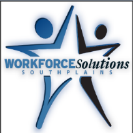 Workforce Solutions South Plains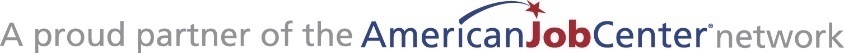 Youth Scholarship Guidelines and Application Workforce Solutions South Plains will be awarding $1,000 scholarships to graduating high school students in our 15-county area to pursue post-secondary education or training. Applications must be received by Friday, May 29, 2020.   The winners will be announced at the Workforce Solutions South Plains Annual Awards Luncheon in July 2020.APPLICATION PROCEDUREApplications must be completed in full and returned with the required documentation by the deadline of Friday, May 29, 2020.  The scholarship committee will evaluate all applications and determine the scholarship winners.APPLICANT ELIGIBILITYMust be a 2020 high school graduate and reside in one of the 15 counties served by Workforce Solutions South Plains, including Bailey, Lamb, Hale, Floyd, Motley, Cochran, Hockley, Lubbock, Crosby, Dickens, King, Yoakum, Terry, Lynn or Garza CountyMeet entrance requirements of a college, university or vocational training schoolEnroll in an accredited university, college, or vocational training school in the Fall or Summer of 2020Submit one completed application, one high school transcript and two letters of recommendationScholarship will be sent to the winner’s school of choice after proof of enrollment is providedSCHOLARSHIP REQUIREMENTSAll applications must be typed and include:High school transcript Two required letters of recommendationReturn by mail the application form and all supporting documents identified on the application form to Mrs. Sandra M. Hester, postmarked by Friday, , May 29, 2020, by 5 p.m. or e-mail to sandra.hester@spworkforce.org.Applications postmarked, delivered or electronically received after the deadline will not be consideredSend Application to:Sandra HesterWorkforce Solutions South Plains1500 Broadway, Suite 900Lubbock, TX  79401sandra.hester@spworkforce.orgPhone: 806-744-1987Workforce Solutions South Plains Scholarship AwardDocuments to send in with application:One copy of high school transcriptTwo letters of recommendationAPPLICANT INFORMATION  Name of Applicant:(First)				(Middle)			(Last)		  Applicant’s Address:  												City:  						   Zip Code:  			  Phone #:  			Applicant’s E-mail:  												Name of college, university or vocational training school you plan to attend:Have you been accepted to this college, university or vocational training school?  Yes ______   No ________What area of education or training will you pursue?  								ACADEMIC INFORMATIONHigh School:  				  School Address:  							 Grade Point: 					  City:  					 Zip Code:  			 Phone #:  				ACTIVITIES, HONORS, AWARDS List your student organizations, honors, awards or activities, duties, responsibilities:  Community, Religious Organizations, other Organizations or Activities (volunteering):FINANCIAL INFORMATIONIn a short paragraph, describe your need for financial assistance and how receiving this scholarship award would help you to attend college or a training program.EDUCATION AND CAREER GOALSIn a short paragraph, describe your education and career goals.APPLICANT’S SCHOLARSHIP RECORDI hereby certify that 							 is a 2020 graduate of 							  High School.Counselor’s Signature:  											PARENT’S SIGNATURE, IF APPLICANT IS UNDER 18 YEARS OF AGEIf my child is selected to receive this scholarship award, I give Workforce Solutions South Plains permission to release my child’s name, high school, intended university, college or vocational school, and picture to the media and Workforce Solutions South Plains promotional materials without any additional compensation.Parent’s Signature							DateAPPLICANT’S SIGNATURE, IF 18 YEARS OF AGE OR OLDERIf I am selected to receive this scholarship award, I give Workforce Solutions South Plains permission to release my name, high school, intended university, college or vocational school, and picture to the media and Workforce Solutions South Plains promotional materials.Applicant’s Signature							Date